18-19 марта 2020 года  состоялся городской фестиваль театральных постановок 2020 года «Победы огненные строки…». Учащиеся нашей школы во главе с учителем русского языка и литературы Осиповой Ириной Алексеевной приняли участие в данном фестивале и заняли победное место в номинации «Лучшее музыкальное оформление спектакля». Учащийся 8а класса Мацко Даниил занял победное место в номинации «Лучшая актерская работа». Принимали участие в представлении «Юность, опаленная войной» учащиеся 9а класса Максименко Елизавета,Сахневич Ратибор,Клинников Артем и 8а класса Сушко София, Мацко Даниил, Суховеева Арина, Ничволодов Никита, Муковоз Анастасия.Принял участие в данном представлении и бывший ученик школы Калашников Георгий,а музыкальное оформление делал так же бывший выпускник Сердитов Владимир.Чтобы хорошо дети спели, подготовил ребят  учитель музыки Воловик Евгений Иванович.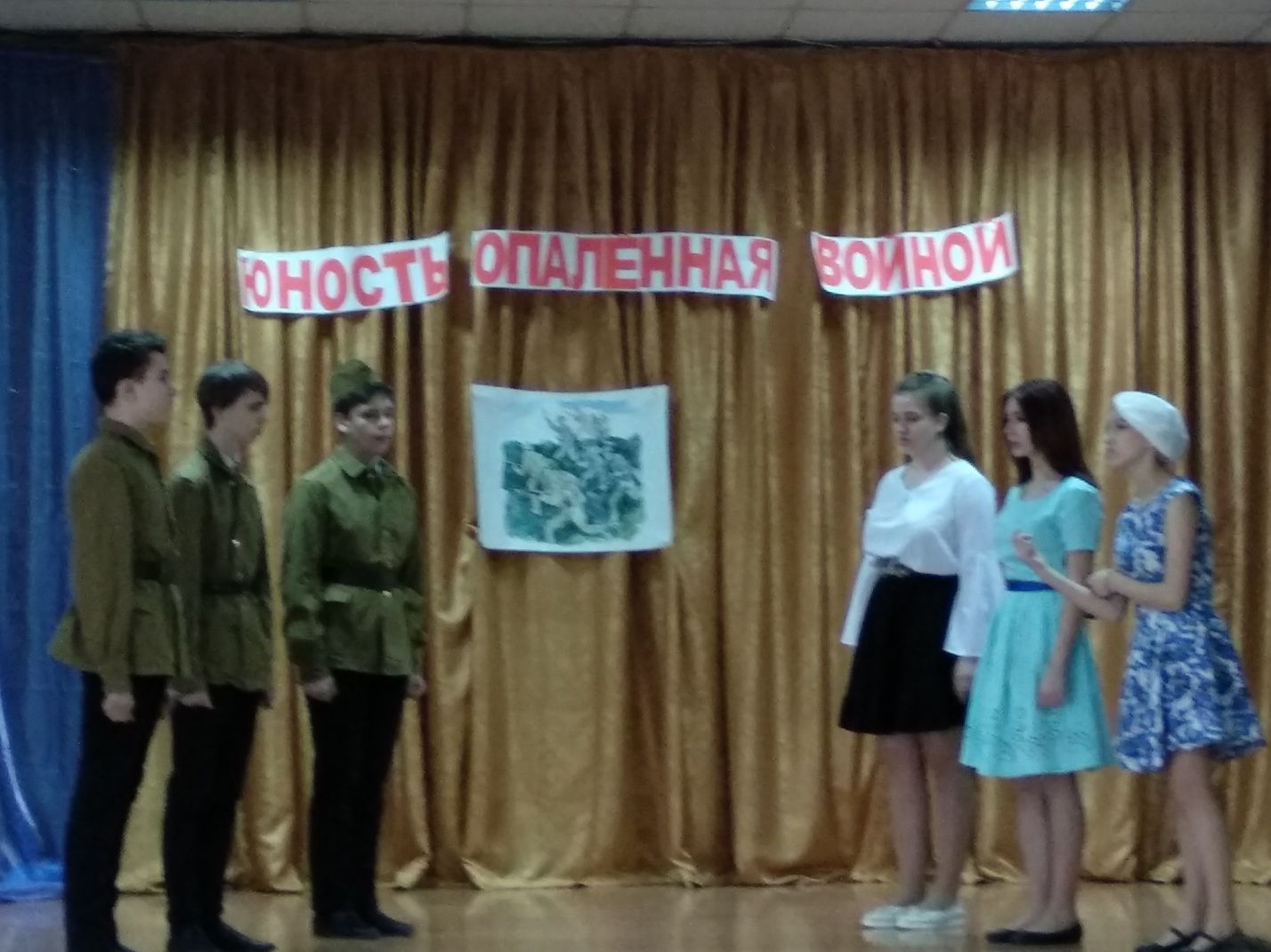 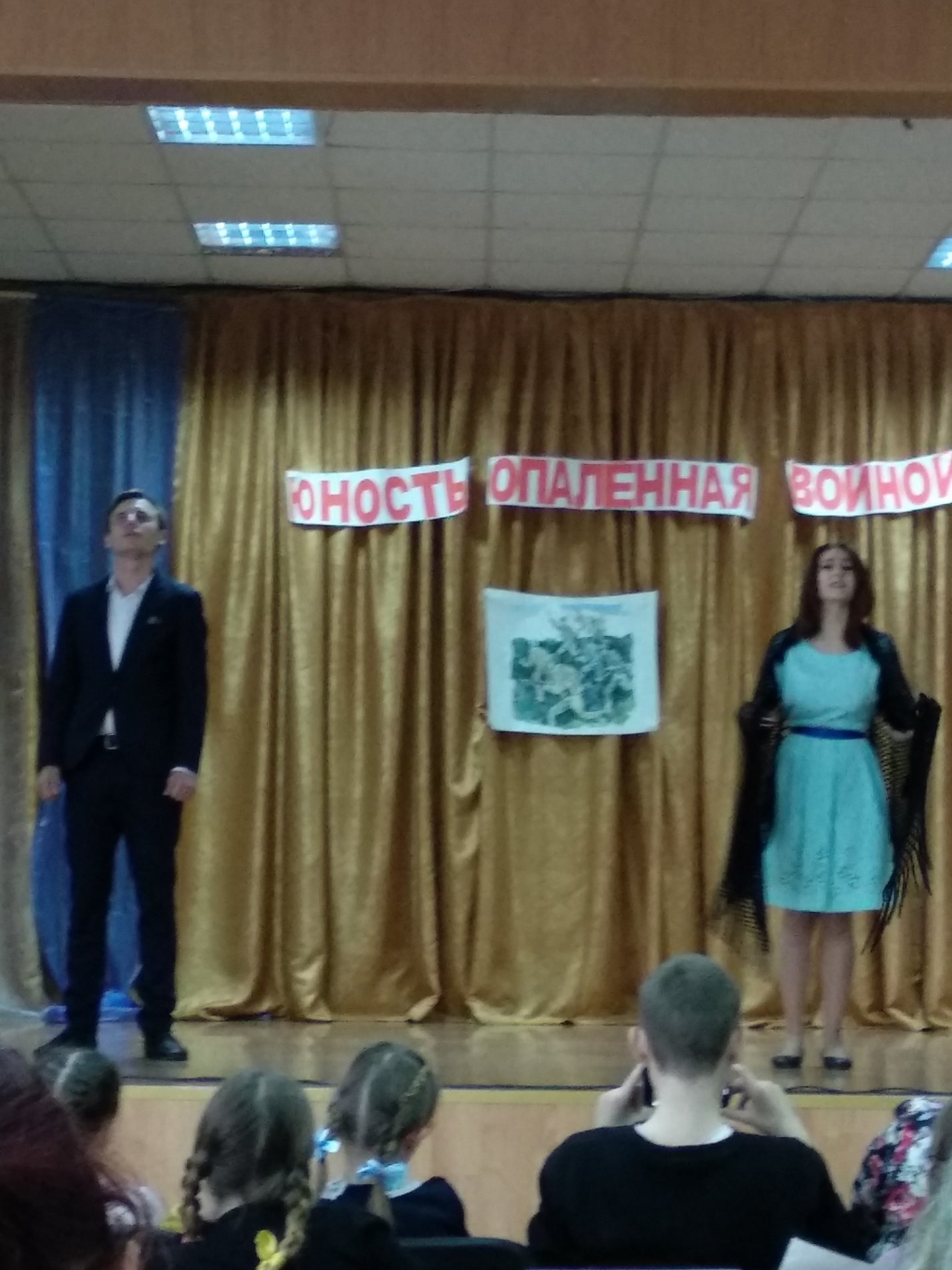 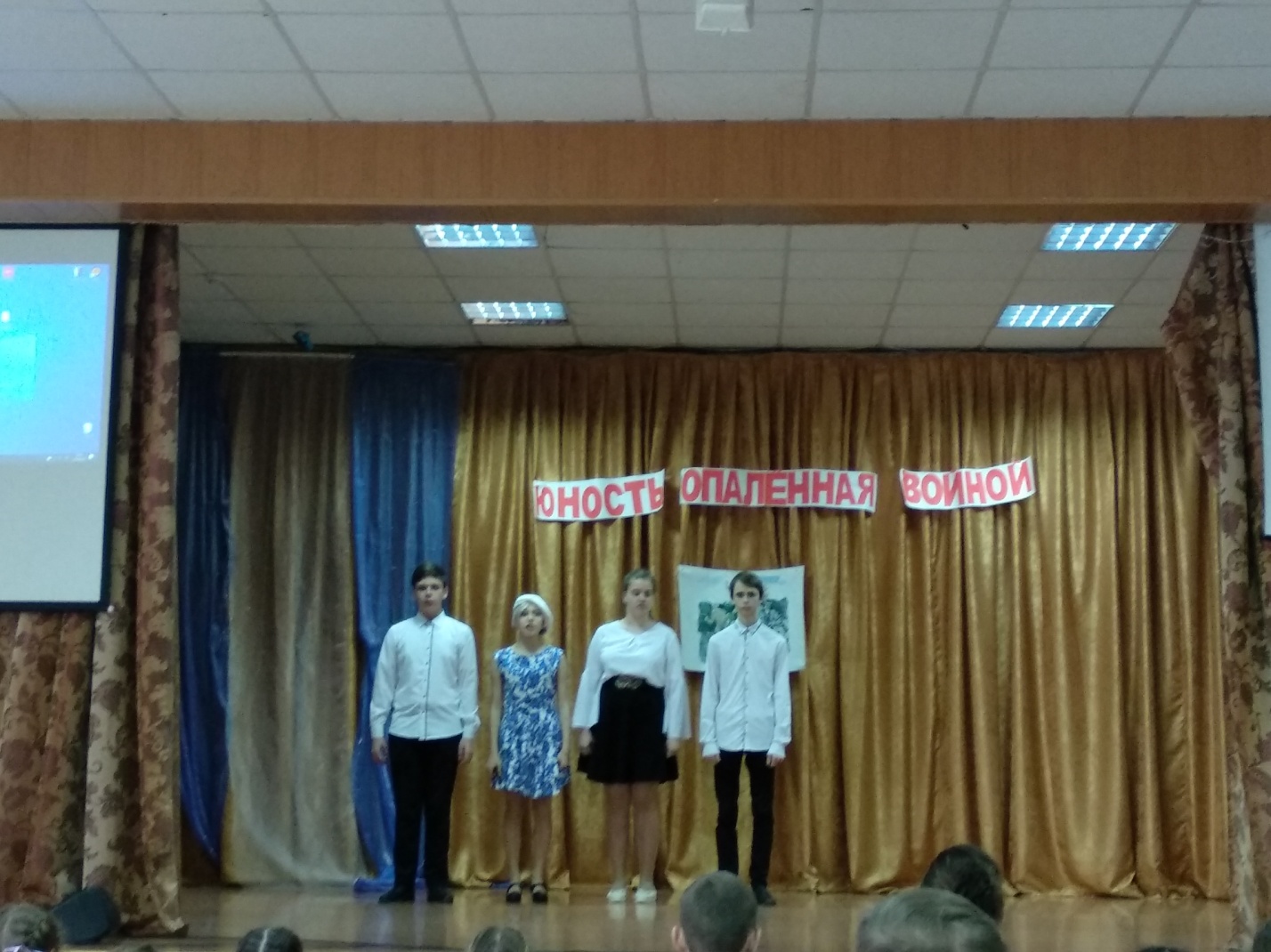 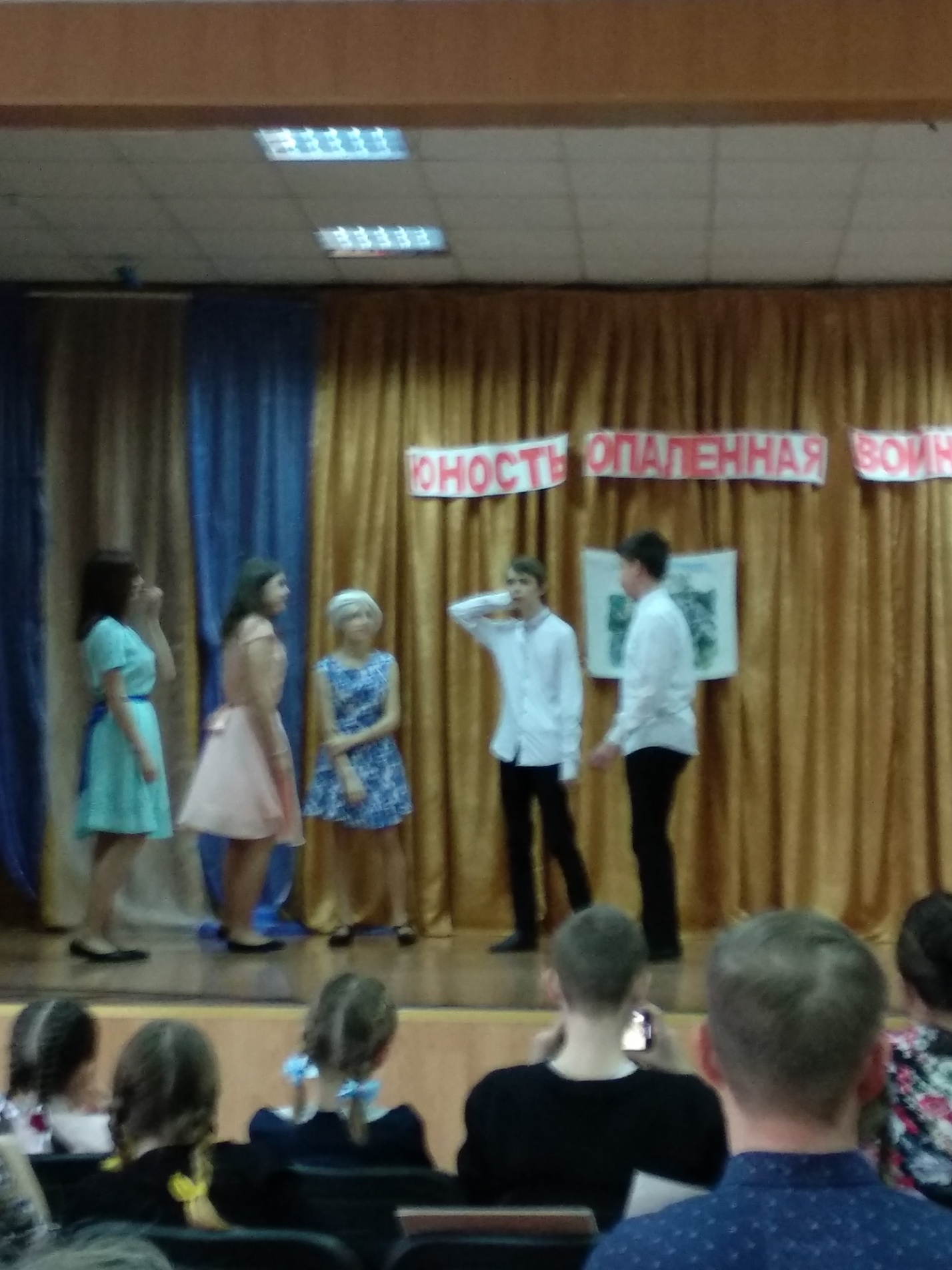 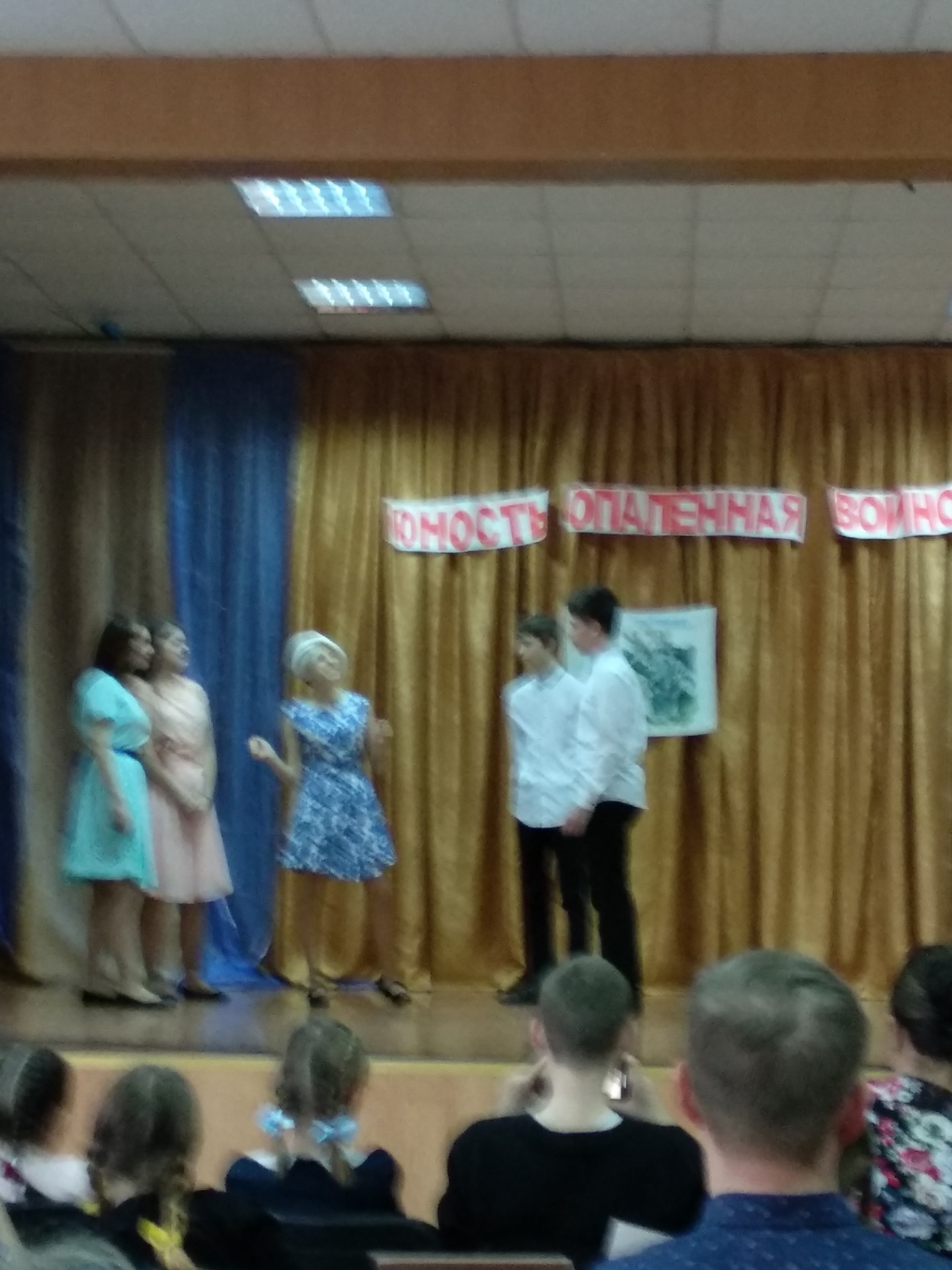 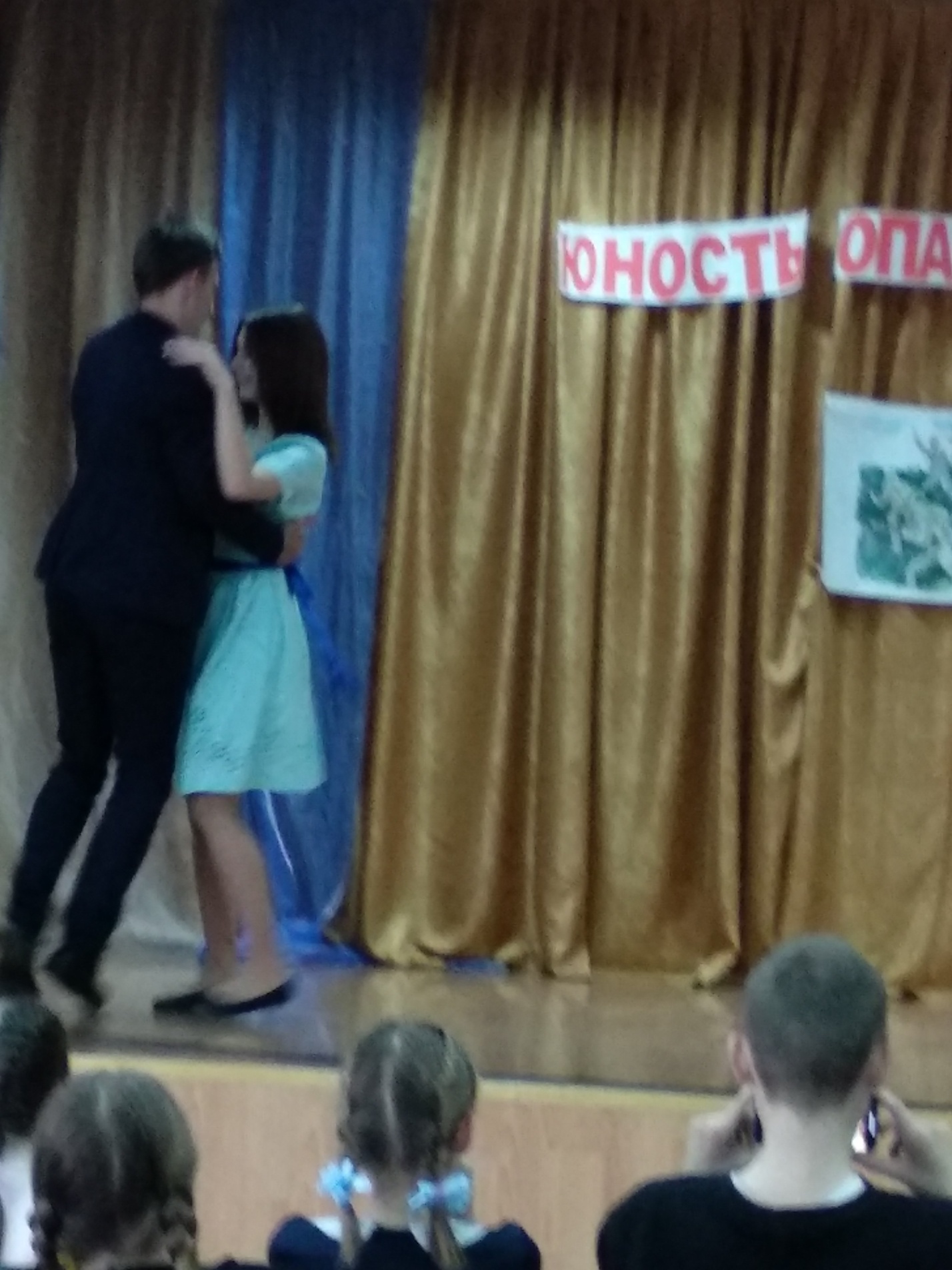 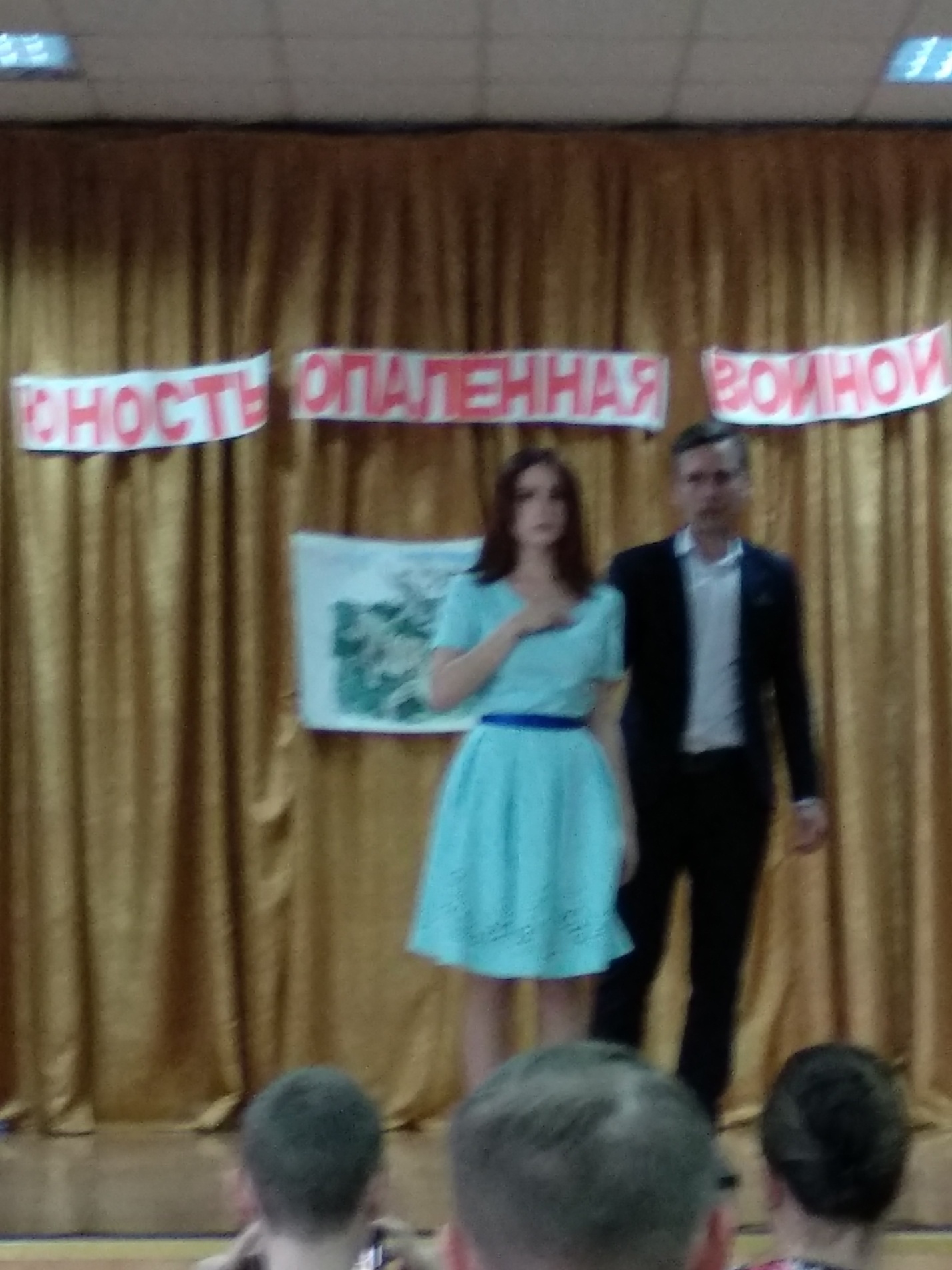 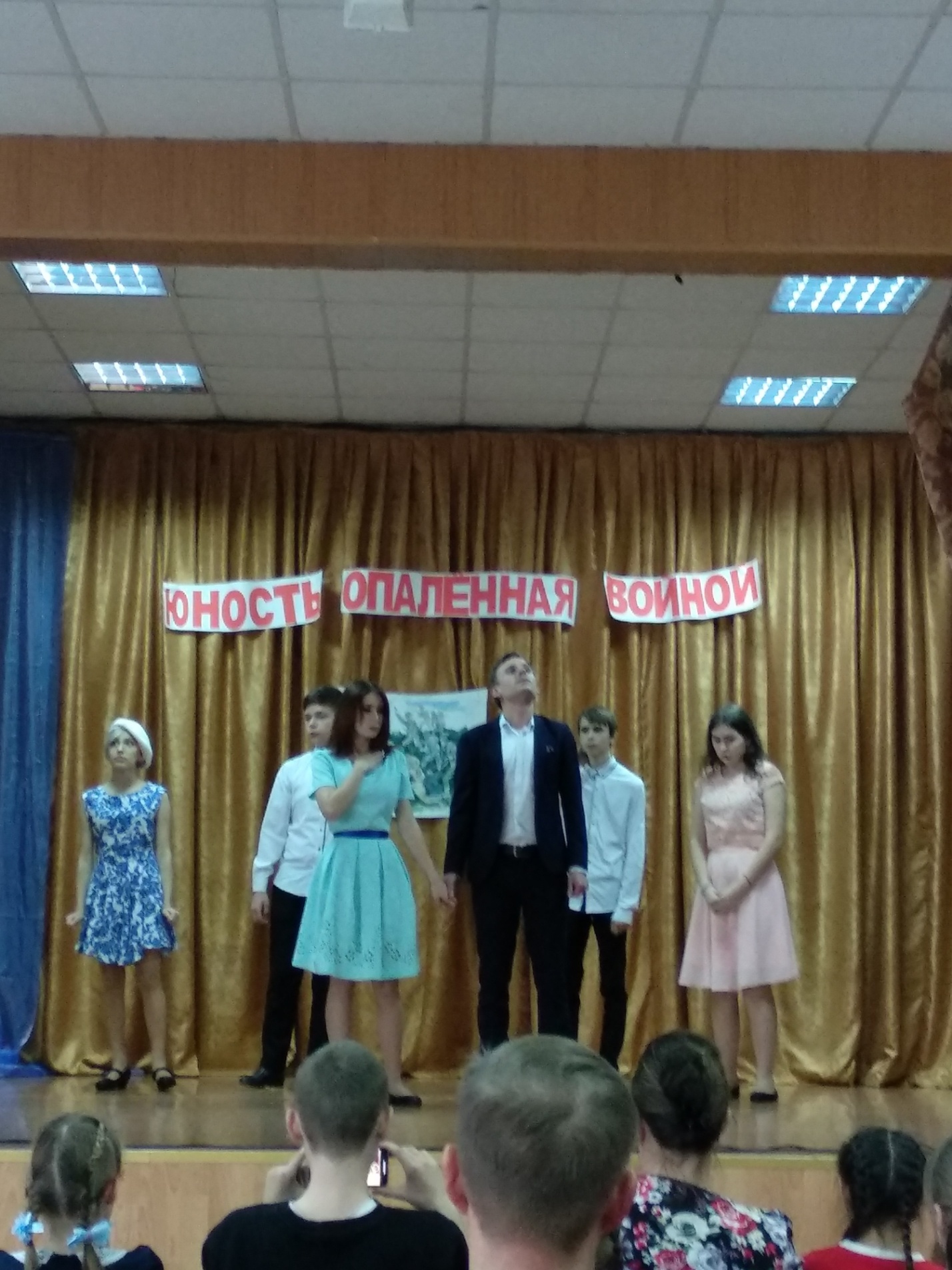 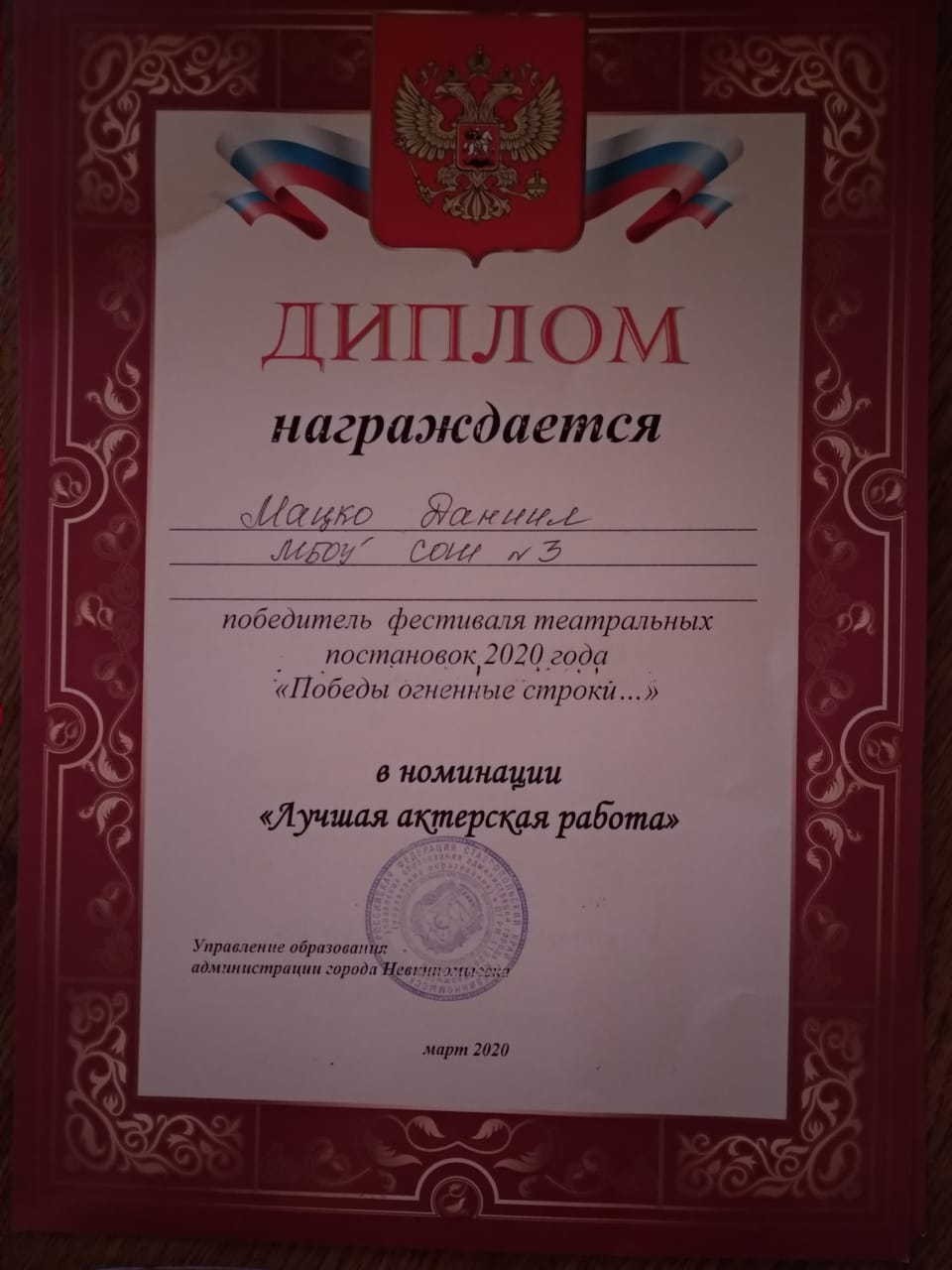 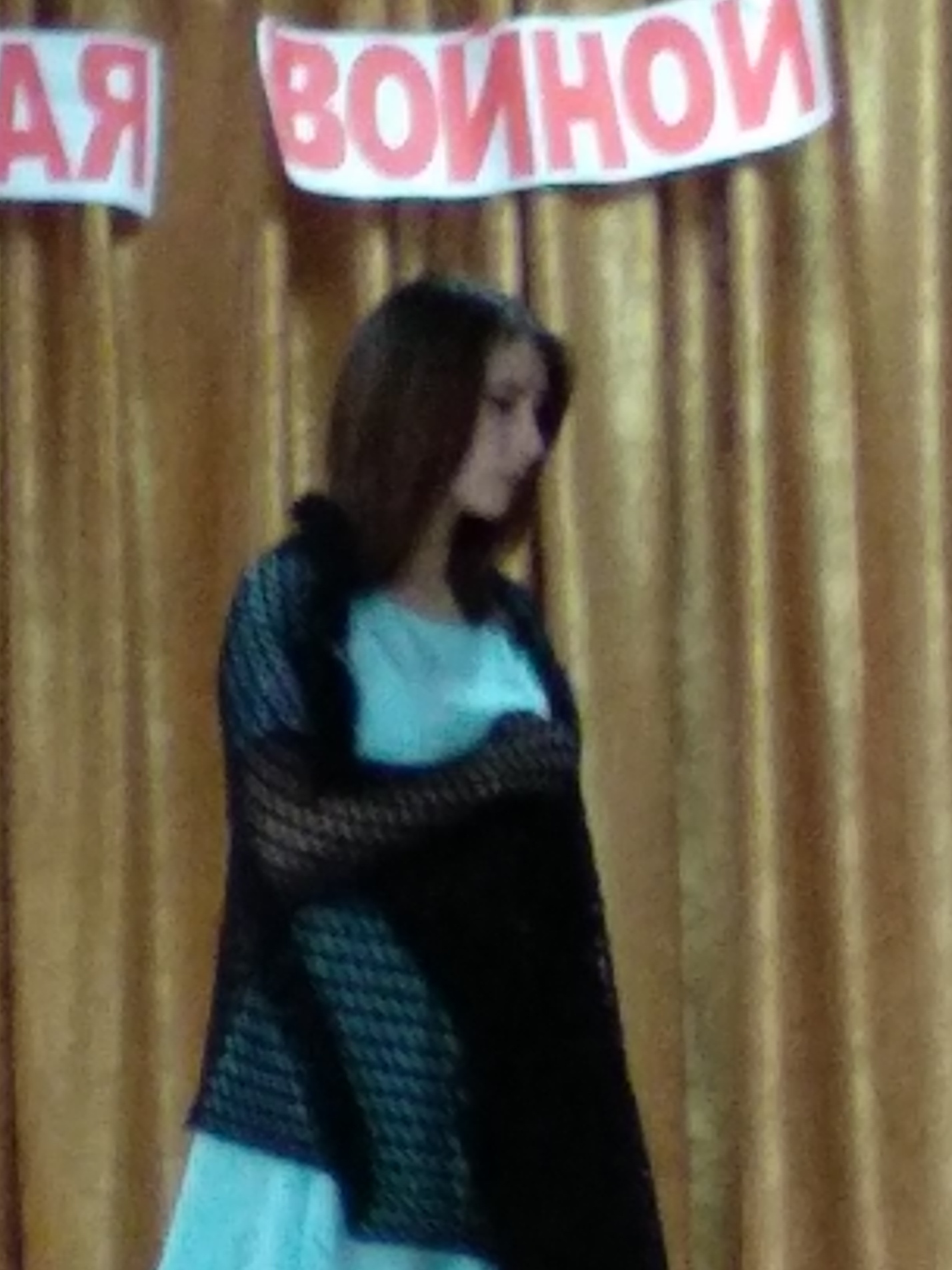 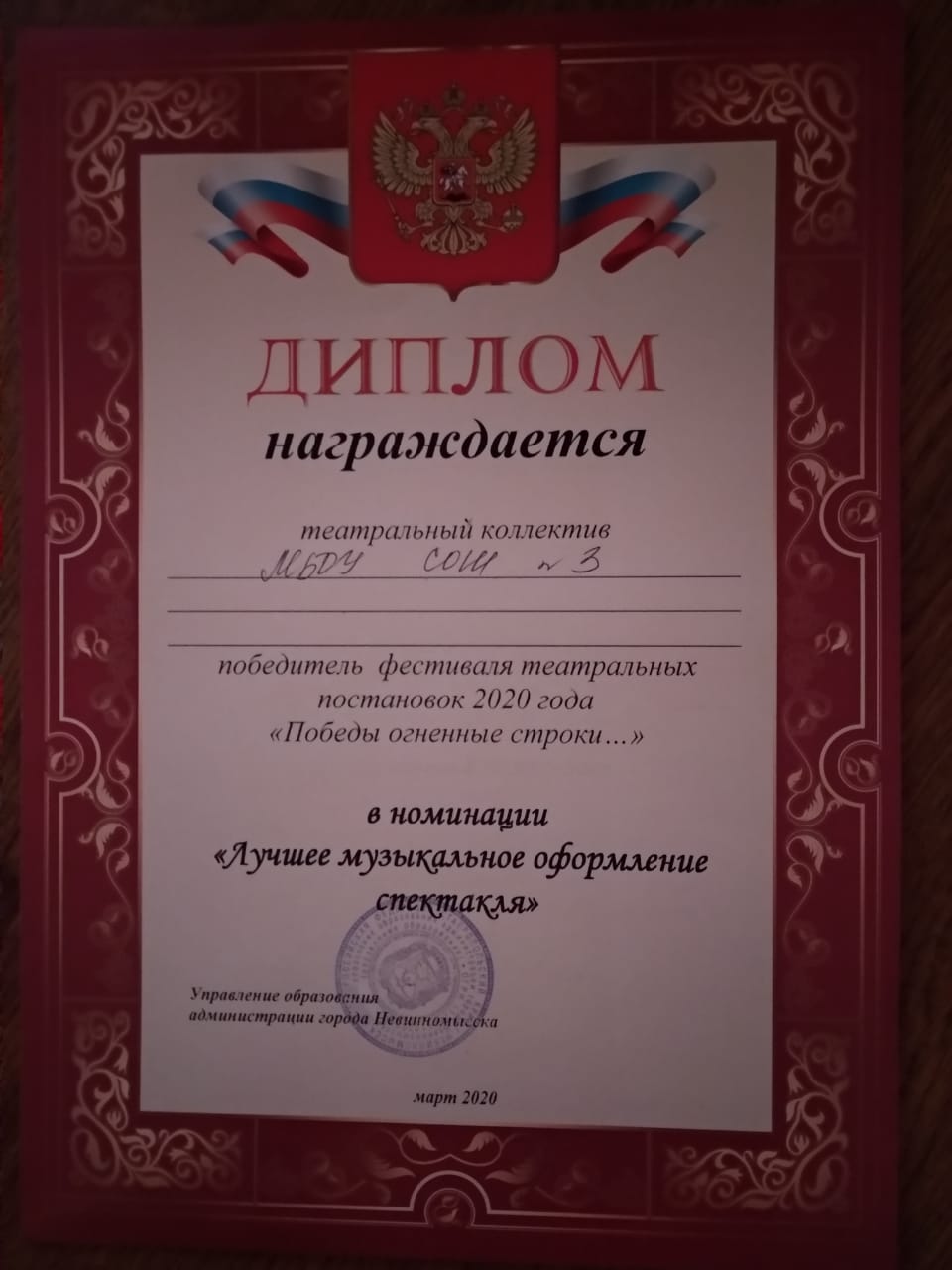 